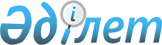 Ақкөл аудандық мәслихаттың 2011 жылғы 12 желтоқсандағы № С 45-1 "2012-2014 жылдарға арналған аудандық бюджет туралы" шешіміне өзгерістер енгізу туралы
					
			Күшін жойған
			
			
		
					Ақмола облысы Ақкөл аудандық мәслихатының 2012 жылғы 8 маусымдағы № С6-1 шешімі. Ақмола облысы Ақкөл ауданының Әділет басқармасында 2012 жылғы 26 маусымда № 1-3-183 тіркелді. Қолданылу мерзімінің аяқталуына байланысты күші жойылды - (Ақмола облысы Ақкөл аудандық мәслихатының 2013 жылғы 17 маусымдағы № 01-10/42 хатымен)      Ескерту. Қолданылу мерзімінің аяқталуына байланысты күші жойылды - (Ақмола облысы Ақкөл аудандық мәслихатының 17.06.2013 № 01-10/42 хатымен).      РҚАО ескертпесі:

      Мәтінде авторлық орфография мен пунктуация сақталған.

      Қазақстан Республикасының 2008 жылғы 4 желтоқсандағы Бюджет кодексінің 106 бабы 4 тармағына, «Қазақстан Республикасындағы жергілікті мемлекеттік басқару және өзін-өзі басқару туралы» Қазақстан Республикасының 2001 жылғы 23 қаңтардағы Заңының 6 бабы 1 тармағы 1) тармақшасына сәйкес, Ақкөл аудандық мәслихаты ШЕШІМ ЕТТІ:



      1. Ақкөл аудандық мәслихаттың 2011 жылғы 12 желтоқсандағы № С 45-1 «2012-2014 жылдарға арналған аудандық бюджет туралы» (нормативтік құқықтық актілері мемлекеттік тіркеудің Тізілімінде № 1-3-166 тіркелген, 2012 жылғы 20 қаңтардағы «Ақкөл өмірі» және «Знамя Родины KZ» газеттерінде жарияланған) шешіміне келесі өзгерістер енгізілсін:

      1, 7-қосымшалар көрсетілген шешімнің 1, 2-қосымшаларына сәйкес жаңа редакцияда мазмұндалсын.



      2. Осы шешім Ақмола облысының Әділет департаментінде мемлекеттік тіркелген күннен бастап күшіне енеді және 2012 жылғы 1 қаңтардан бастап қолданысқа енгізіледі.      Ақкөл аудандық мәслихат

      сессиясының төрайымы                       А.Мананбаева      Аудандық мәслихаттың

      хатшысы                                    Ж.Салыбекова      «КЕЛІСІЛДІ»      Ақкөл ауданының әкімі                      Р.Қ.Әкімов

Ақкөл аудандық мәслихаттың

2012 жылғы 8 маусымдағы  

№ С 6-1 шешіміне 1-Қосымша 2012 жылға арналған аудандық бюджет

Ақкөл аудандық мәслихаттың 

2012 жылғы 8 маусымдағы  

№ С 6-1 шешіміне 2- Қосымша 2012 жылға арналған аудандық маңызы бар қала, кент, ауыл (село), ауылдық (селолық) округінің бюджеттік бағдарламалар тізбеcі
					© 2012. Қазақстан Республикасы Әділет министрлігінің «Қазақстан Республикасының Заңнама және құқықтық ақпарат институты» ШЖҚ РМК
				СанатыСанатыСанатыСанатыСомаСыныбыСыныбыСыныбыСомаІшкі сыныбыІшкі сыныбыСомаАтауыСома12345I. КІРІСТЕР28045191Салықтық түсімдер41112001Табыс салығы317112Жеке табыс салығы3171103Әлеуметтiк салық1779491Әлеуметтiк салық17794904Меншiкке салынатын салықтар1777021Мүлікке салынатын салықтар1166253Жер салығы143134Көлiк құралдарына салынатын салық445755Бірыңғай жер салығы218905Тауарларға, жұмыстарға және қызметтерге салынатын iшкi салықтар207362Акциздер35373Табиғи және басқа да ресурстарды пайдаланғаны үшiн түсетiн түсiмдер116684Кәсiпкерлiк және кәсiби қызметтi жүргiзген үшiн алынатын алымдар53505Ойын бизнесіне салық18108Заңдық мәнді іс-әрекеттерді жасағаны және (немесе) оған уәкілеттігі бар мемлекеттік органдар немесе лауазымды адамдар құжаттар бергені үшін алынатын міндетті төлемдер30221Мемлекеттік баж30222Салықтық емес түсiмдер707801Мемлекеттік меншіктен түсетін кірістер13245Мемлекет меншігіндегі мүлікті жалға беруден түсетін кірістер132402Мемлекеттік бюджеттен қаржыландырылатын мемлекеттік мекемелердің тауарларды (жұмыстарды, қызметтерді) өткізуінен түсетін түсімдер781Мемлекеттік бюджеттен қаржыландырылатын мемлекеттік мекемелердің тауарларды (жұмыстарды, қызметтерді ) өткізуінен түсетін түсімдер7804Мемлекеттік бюджеттен қаржыландырылатын, сондай-ақ Қазақстан Республикасы Ұлттық Банкінің бюджетінен (шығыстар сметасынан) ұсталатын және қаржыландырылатын мемлекеттік мекемелер салатын айыппұлдар, өсімпұлдар, санкциялар, өндіріп алулар46871Мұнай секторы ұйымдарынан түсетін түсімдерді қоспағанда, мемлекеттік бюджеттен қаржыландырылатын, сондай-ақ Қазақстан Республикасы Ұлттық Банкінің бюджетінен (шығыстар сметасынан) ұсталатын және қаржыландырылатын мемлекеттік мекемелер салатын айыппұлдар, өсімпұлдар, санкциялар, өндіріп алулар468706Басқа да салықтық емес түсiмдер9891Басқа да салықтық емес түсiмдер9893Негізгі капиталды сатудан түсетін түсімдер1641903Жердi және материалдық емес активтердi сату164191Жерді сату164194Трансферттердің түсімдері236990202Мемлекеттiк басқарудың жоғары тұрған органдарынан түсетiн трансферттер23699022Облыстық бюджеттен түсетiн трансферттер2369902Функционалдық топФункционалдық топФункционалдық топФункционалдық топСомаБюджеттік бағдарламалардың әкiмшiсiБюджеттік бағдарламалардың әкiмшiсiБюджеттік бағдарламалардың әкiмшiсiСомаБағдарламаБағдарламаСомаАтауыСомаII. Шығындар2827167,301Жалпы сипаттағы мемлекеттiк қызметтер162928,8112Аудан (облыстық маңызы бар қала) мәслихатының аппараты14895001Аудан (облыстық маңызы бар қала) мәслихатының қызметін қамтамасыз ету жөніндегі қызметтер14895122Аудан (облыстық маңызы бар қала) әкімінің аппараты48044001Аудан (облыстық маңызы бар қала) әкімінің қызметін қамтамасыз ету жөніндегі қызметтер48044123Қаладағы аудан, аудандық маңызы бар қала, кент, ауыл (село), ауылдық (селолық), округ әкімінің аппараты84415,7001Қаладағы аудан, аудандық маңызы бар қаланың, кент, ауыл (село), ауылдық (селолық) округ әкімінің қызметін қамтамасыз ету жөніндегі қызметтер84315,7022Мемлекеттік органның күрделі шығыстары100459Ауданның (облыстық маңызы бар қаланың) экономика және қаржы бөлімі15574,1001Ауданның (облыстық маңызы бар қаланың) экономикалық саясатын қалыптастыру мен дамыту, мемлекеттік жоспарлау, бюджеттік атқару және коммуналдық меншігін басқару саласындағы мемлекеттік саясатты іске асыру жөніндегі қызметтер13799003Салық салу мақсатында мүлікті бағалауды жүргізу361,1004Біржолғы талондарды беру жөніндегі жұмысты ұйымдастыру және біржолғы талондарды сатудан түскен сомаларды толық алынуын қамтамасыз ету900010Жекешелендіру, коммуналдық меншікті басқару, жекешелендіруден кейінгі қызмет және осыған байланысты дауларды реттеу300011Коммуналдық меншікке түскен мүлікті есепке алу, сақтау, бағалау және сату21402Қорғаныс2054122Аудан (облыстық маңызы бар қала) әкімінің аппараты2054005Жалпыға бірдей әскери міндетті атқару шеңберіндегі іс-шаралар1936006Аудан (облыстық маңызы бар қала) ауқымындағы төтенше жағдайлардың алдын алу және жою11803Қоғамдық тәртіп, қауіпсіздік, құқықтық, сот, қылмыстық-атқару қызметі1300458Ауданның (облыстық маңызы бар қаланың) тұрғын үй-коммуналдық шаруашылығы, жолаушылар көлігі және автомобиль жолдары бөлімі1300021Елдi мекендерде жол қозғалысы қауiпсiздiгін қамтамасыз ету130004Бiлiм беру1376425,4464Ауданның (облыстық маңызы бар қаланың) білім бөлімі1376425,4001Жергілікті деңгейде білім беру саласындағы мемлекеттік саясатты іске асыру жөніндегі қызметтер5572003Жалпы білім беру1183766,4005Ауданның (облыстық маңызы бар қаланың) мемлекеттiк бiлiм беру мекемелер үшiн оқулықтар мен оқу-әдiстемелiк кешендерді сатып алу және жеткiзу14340006Балаларға қосымша білім беру28647009Мектепке дейінгі тәрбиелеу мен оқытуды қамтамасыз ету87813015Республикалық бюджеттен берілетін трансферттер есебінен жетім баланы (жетім балаларды) және ата-аналарының қамқорынсыз қалған баланы (балаларды) күтіп-ұстауға асыраушыларына ай сайынғы ақшалай қаражат төлемдері13885018Кәсіптік оқытуды ұйымдастыру18983020Республикалық бюджеттен берілетін трансферттер есебінен үйде оқытылатын мүгедек балаларды жабдықпен, бағдарламалық қамтыммен қамтамасыз ету1600021Республикалық бюджеттен берілетін нысаналы трансферттер есебінен мектепке дейінгі ұйымдардың тәрбиешілеріне біліктілік санаты үшін қосымша ақының мөлшерін ұлғайту986064Республикалық бюджеттен берілетін трансферттер есебінен мектеп мұғалімдеріне біліктілік санаты үшін қосымша ақының мөлшерін ұлғайту2083306Әлеуметтiк көмек және әлеуметтiк қамтамасыз ету101755,3451Ауданның (облыстық маңызы бар қаланың) жұмыспен қамту және әлеуметтік бағдарламалар бөлімі101755,3001Жергілікті деңгейде жұмыспен қамтуды қамтамасыз ету және халық үшін әлеуметтік бағдарламаларды іске асыру саласындағы мемлекеттік саясатты іске асыру жөніндегі қызметтер16065002Еңбекпен қамту бағдарламасы21886,8005Мемлекеттік атаулы әлеуметтік көмек225006Тұрғын үй көмегі3000007Жергілікті өкілетті органдардың шешімі бойынша мұқтаж азаматтардың жекелеген топтарына әлеуметтік көмек8993010Үйден тәрбиеленіп оқытылатын мүгедек балаларды материалдық қамтамасыз ету779011Жәрдемақыларды және басқа да әлеуметтік төлемдерді есептеу, төлеу және жеткізу бойынша қызметтерге ақы төлеу211012Ақпараттық жүйелер құру244,5014Мұқтаж азаматтарға үйде әлеуметтік көмек көрсету2369601618 жасқа дейінгі балаларға мемлекеттік жәрдемақылар11000017Мүгедектерді оңалту жеке бағдарламасына сәйкес, мұқтаж мүгедектерді міндетті гигиеналық құралдармен және ымдау тілі мамандарының қызмет көрсетуін, жеке көмекшілермен қамтамасыз ету3381023Жұмыспен қамту орталықтарының қызметін қамтамасыз ету1227407Тұрғын үй-коммуналдық шаруашылық935611123Қаладағы аудан аудандық маңызы бар қала, кент, ауыл (село), ауылдық (селолық), округ әкімінің аппараты48658008Елді мекендердің көшелерін жарықтандыру9326009Елді мекендердің санитариясын қамтамасыз ету4317010Жерлеу орындарын күтіп-ұстау және туысы жоқ адамдарды жерлеу364011Елді мекендерді абаттандыру мен көгалдандыру34651458Ауданның (облыстық маңызы бар қаланың) тұрғын үй-коммуналдық шаруашылығы, жолаушылар көлігі және автомобиль жолдары бөлімі55046011Шағын қалаларды жылумен жабдықтауды үздіксіз қамтамасыз ету7000012Сумен жабдықтау және су бұру жүйесінің жұмыс істеуі5438028Коммуналдық шаруашылықты дамыту42608464Ауданның (облыстық маңызы бар қаланың) білім бөлімі46524026Жұмыспен қамту-2020 бағдарламасы бойынша ауылдық елді мекендерді дамыту шеңберінде объектілерді жөндеу46524467Ауданның (облыстық маңызы бар қаланың) құрылыс бөлімі785383003Мемлекеттік коммуналдық тұрғын үй қорының тұрғын үйін жобалау, салу және (немесе) сатып алу131150004Инженерлік коммуникациялық инфрақұрылымды жобалау, дамыту, жайластыру және (немесе) сатып алу53667006Сумен жабдықтау және су бұру жүйесін дамыту593566074Жұмыспен қамту 2020 бағдарламасының екінші бағыты шеңберінде жетіспейтін инженерлік-коммуникациялық инфрақұрылымды дамытуға мен жайластыруға700008Мәдениет, спорт, туризм және ақпараттық кеңістiк166542455Ауданның (облыстық маңызы бар қаланың) мәдениет және тілдерді дамыту бөлімі73321001Жергілікті деңгейде тілдерді және мәдениетті дамыту саласындағы мемлекеттік саясатты іске асыру жөніндегі қызметтер7012003Мәдени-демалыс жұмысын қолдау36918006Аудандық (қалалық) кiтапханалардың жұмыс iстеуi26651007Мемлекеттік тілді және Қазақстан халықтарының басқа да тілдерін дамыту2740456Ауданның (облыстық маңызы бар қаланың) ішкі саясат бөлімі13288001Жергілікті деңгейде ақпарат, мемлекеттілікті нығайту және азаматтардың әлеуметтік сенімділігін қалыптастыру саласында мемлекеттік саясатты іске асыру жөніндегі қызметтер5346002Газеттер мен журналдар арқылы мемлекеттік ақпараттық саясат жүргізу жөніндегі қызметтер7300003Жастар саясаты саласында іс-шараларды іске асыру642465Ауданның (облыстық маңызы бар қаланың) Дене шынықтыру және спорт бөлімі9933001Жергілікті деңгейде дене шынықтыру және спорт саласындағы мемлекеттік саясатты іске асыру жөніндегі қызметтер3577006Аудандық (облыстық маңызы бар қалалық) деңгейде спорттық жарыстар өткiзу1600007Әртүрлi спорт түрлерi бойынша ауданның (облыстық маңызы бар қаланың) құрама командаларының мүшелерiн дайындау және олардың облыстық спорт жарыстарына қатысуы4756467Ауданның (облыстық маңызы бар қаланың) құрылыс бөлімі70000008Cпорт және туризм объектілерін дамыту7000010Ауыл, су, орман, балық шаруашылығы, ерекше қорғалатын табиғи аумақтар, қоршаған ортаны және жануарлар дүниесін қорғау, жер қатынастары35459459Ауданның (облыстық маңызы бар қаланың) экономика және қаржы бөлімі4016099Мамандарды әлеуметтік қолдау жөніндегі шараларды іске асыру4016473Ауданның (облыстық маңызы бар қаланың) ветеринария бөлімі16913001Жергілікті деңгейде ветеринария саласындағы мемлекеттік саясатты іске асыру жөніндегі қызметтер5612007Қаңғыбас иттер мен мысықтарды аулауды және жоюды ұйымдастыру257011Эпизоотияға қарсы іс-шаралар жүргізу11044477Ауданның (облыстық маңызы бар қаланың) ауыл шаруашылығы мен жер қатынастары бөлімі14530001Жергілікті деңгейде ауыл шаруашылығы және жер қатынастары саласындағы мемлекеттік саясатты іске асыру жөніндегі қызметтер1453011Өнеркәсіп, сәулет, қала құрылысы және құрылыс қызметі9361467Ауданның (облыстық маңызы бар қаланың) құрылыс бөлімі5328001Жергілікті деңгейде құрылыс саласындағы мемлекеттік саясатты іске асыру жөніндегі қызметтер5328468Ауданның (облыстық маңызы бар қаланың) сәулет және қала құрылысы бөлімі4033001Жергілікті деңгейде сәулет және қала құрылысы саласындағы мемлекеттік саясатты іске асыру жөніндегі қызметтер403312Көлiк және коммуникация3200458Ауданның (облыстық маңызы бар қаланың) тұрғын үй-коммуналдық шаруашылығы, жолаушылар көлігі және автомобиль жолдары бөлімі3200023Автомобиль жолдарының жұмыс істеуін қамтамасыз ету320013Өзгелер12858123Қаладағы аудан, аудандық маңызы бар қала, кент, ауыл (село), ауылдық (селолық) округ әкімінің аппараты1855040Республикалық бюджеттен нысаналы трансферттер ретінде «Өңірлерді дамыту» бағдарламасы шеңберінде өңірлердің экономикалық дамуына жәрдемдесу жөніндегі шараларды іске асыруда ауылдық (селолық) округтарды жайластыру мәселелерін шешу үшін іс-шараларды іске асыру1855458Ауданның (облыстық маңызы бар қаланың) тұрғын үй-коммуналдық шаруашылығы, жолаушылар көлігі және автомобиль жолдары бөлімі6021001Жергілікті деңгейде тұрғын үй-коммуналдық шаруашылығы, жолаушылар көлігі және автомобиль жолдары саласындағы мемлекеттік саясатты іске асыру жөніндегі қызметтер6021459Ауданның (облыстық маңызы бар қаланың) экономика және қаржы бөлімі1000012Ауданның (облыстық маңызы бар қаланың) жергілікті атқарушы органының резерві1000469Ауданның (облыстық маңызы бар қаланың) кәсіпкерлік бөлімі3982001Жергілікті деңгейде кәсіпкерлік пен өнеркәсіпті дамыту саласындағы мемлекеттік саясатты іске асыру жөніндегі қызметтер398215Трансферттер19672,8459Ауданның (облыстық маңызы бар қаланың) экономика және қаржы бөлімі19672,8006Нысаналы пайдаланылмаған (толық пайдаланылмаған) трансферттерді қайтару19672,8III. Таза бюджеттiк кредиттеу20143,7Бюджеттiк кредиттер21430,710Ауыл, су, орман, балық шаруашылығы, ерекше қорғалатын табиғи аумақтар, қоршаған ортаны және жануарлар дүниесін қорғау, жер қатынастары21430,7459Ауданның (облыстық маңызы бар қаланың) экономика және қаржы бөлімі21430,7018Мамандарды әлеуметтік қолдау шараларын іске асыруға берілетін бюджеттік кредиттер21430,7Бюджеттiк кредиттерді өтеу12875Бюджеттiк кредиттерді өтеу12871Бюджеттiк кредиттерді өтеу12871Мемлекеттік бюджеттен берілген бюджеттік кредиттерді өтеу1287IV. Қаржы активтерiмен операциялар бойынша сальдо0V. Бюджеттің тапшылығы (профициті)-42792VI. Бюджеттің тапшылығын қаржыландыру (профицитті пайдалану)42792Функционалдық топФункционалдық топФункционалдық топФункционалдық топСомаБюджеттік бағдарламалардың әкiмшiсiБюджеттік бағдарламалардың әкiмшiсiБюджеттік бағдарламалардың әкiмшiсiСомаБағдарламаБағдарламаСомаАтауыСома12345II. Шығындар134928,701Жалпы сипаттағы мемлекеттiк қызметтер84415,7123Қаладағы аудан, аудандық маңызы бар қала, кент, ауыл (село), ауылдық (селолық), округ әкімінің аппараты84415,7001Қаладағы аудан, аудандық маңызы бар қаланың, кент, ауыл (село), ауылдық (селолық) округ әкімінің қызметін қамтамасыз ету жөніндегі қызметтер84315,7Ақкөл қаласы әкімінің аппараты15042Ақкөл ауданы Бөгенбай селолық округі әкімінің аппараты6964Ақкөл ауданы Азат ауылы әкімінің аппараты6390Ақкөл ауданы Қарасай ауылдық округі әкімінің аппараты8498Ақкөл ауданы Кеңес селолық округі әкімінің аппараты7186,7Ақкөл ауданы Наумовка селолық округі әкімінің аппараты6936Ақкөл ауданы Новорыбинка селолық округі әкімінің аппараты7106Ақкөл ауданы Еңбек ауылдық округі әкімінің аппараты6339Ақкөл ауданы Урюпинка селолық округі әкімінің аппараты7031Ақкөл ауданы Жалғызқарағай ауылдық округі әкімінің аппараты6488Ақкөл ауданы Қырыққұдық селосы әкімінің аппараты6335022Мемлекеттік органның күрделі шығыстары100Ақкөл ауданы Қырыққұдық селосы әкімінің аппараты10007Тұрғын үй-коммуналдық шаруашылық48658123Қаладағы аудан, аудандық маңызы бар қала, кент, ауыл (село), ауылдық (селолық), округ әкімі аппараты48658Ақкөл қаласы әкімінің аппараты9326008Елді мекендерді көшелерді жарықтандыру9326Ақкөл қаласы әкімінің аппараты4317009Елді мекендердің санитариясын қамтамасыз ету4317Ақкөл қаласы әкімінің аппараты364010Жерлеу орындарын күтіп-ұстау және туысы жоқ адамдарды жерлеу364Ақкөл қаласы әкімінің аппараты34651011Елді мекендерді абаттандыру мен көгалдандыру3465113Өзгелер1855123Қаладағы аудан, аудандық маңызы бар қала, кент, ауыл (село), ауылдық (селолық) округ әкімінің аппараты1855040Республикалық бюджеттен нысаналы трансферттер ретінде «Өңірлерді дамыту» бағдарламасы шеңберінде өңірлердің экономикалық дамуына жәрдемдесу жөніндегі шараларды іске асыруда ауылдық (селолық) округтарды жайластыру мәселелерін шешу үшін іс-шараларды іске асыру1855Ақкөл ауданы Азат ауылы әкімінің аппараты1053Ақкөл ауданы Бөгенбай селолық округі әкімінің аппараты342Ақкөл ауданы Қырыққұдық селосы әкімінің аппараты460